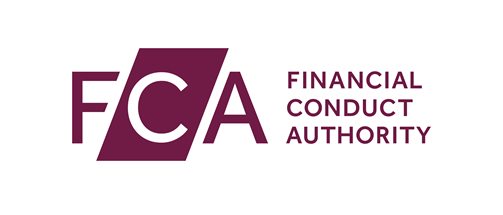 Electronic Money 

Notification to amend firm details for a Small Electronic Money Institution or an Authorised Electronic Money InstitutionName of electronic money institution (EMI)Firm reference number (FRN)Address	1.1	Contact name at the EMI This is not necessarily the same person making the declaration at the end of the form.	2.1	Change firm Registered NameNew firm Registered NamePlease enter the date that the change becomes effective (dd/mm/yyyy)Has the change of Registered Name been approved by Companies house (if applicable)	No	YesI confirm that the change requested does not involve a change of legal status – refer to Chapter 4 of our Approach Document.	2.2	Change of trading namesPlease tick the relevant box and enter the details of the trading name to be added / removed	Add	RemoveTrading namePlease enter the date that the change becomes effective (dd/mm/yyyy)Change of trading namesPlease tick the relevant box and enter the details of the trading to be added / removed	Add	RemoveTrading namePlease enter the date that the change becomes effective (dd/mm/yyyy)	2.3	Change of addressPlease tick the relevant box(es) to indicate which of the following addresses this change applies to	Principal place of business	Registered office	Head officePlease enter the new address detailsPlease enter the date that the change becomes effective (dd/mm/yyyy)	2.4	Change of Complaints ContactPlease enter the following information to change your complaints contact detailsNameEmail address2.5	Change of auditor (Authorised EMIs only)Please enter the following information to change your auditor’s details:Auditor firm nameAuditor addressPlease enter the date that the change becomes effective (dd/mm/yyyy)	2.6	Change of accounting reference dateCurrent accounting reference date (dd/mm)New accounting reference date (dd/mm)I confirm that the change requested above is correct	NoPlease note that the change to your accounting reference date may result in a change to your reporting timetable	2.7	Change of contact personPlease tick the relevant box(es) to indicate which of the following positions this change applies to	Money Laundering Reporting Officer (MLRO)	Primary Compliance contactthe form.WarningKnowingly or recklessly giving the FCA information that is false or misleading in a material particular may be a criminal offence (regulation 66 of the Electronic Money Regulations 2011 (as amended by Payment Services Regulations 2017)) and may lead to disciplinary sanctions or other enforcement action by the FCA.  It should not be assumed that information is known to the FCA merely because it is in the public domain or has previously been disclosed to the FCA or another regulatory body. If you are not sure whether a piece of information is relevant, please include it anyway.DeclarationBy submitting this notification:I confirm that this information is accurate and complete to the best of my knowledge and belief and that I have taken all reasonable steps to ensure that this is the case.I am aware that it is a criminal offence to knowingly or recklessly give the FCA information that is false or misleading in a material particular.I am aware that some questions do not require supporting evidence. However, the records that demonstrate the applicant firm's compliance with the requirements of the questions are available to the FCA on request.I will notify the FCA immediately if there is a significant change to the information given in the form. If I fail to do so, this may result in a delay in the application process or enforcement action.Who must sign the declaration?This declaration must be signed by the owner (s) / director (s) of the EMI.Signature oneSignature two1Principal contact for applicationThis must be someone who works directly for the applicant business and not a professional adviser.TitleFirst namesSurnamePositionPhone number (including STD code)Email address2Firm detailsPlease complete the relevant section(s) of the form if your firm’s details have been amended.
Once you have entered the necessary details, please continue to Section 3 (Declaration and Signature).//////AddressPostcodePhone number (including STD code)Fax number (including STD code)Email addressWebsite address//AddressPostcodePhone number (including STD code)AddressPostcodePhone number (including STD code)Fax number (including STD code)Email address////TitleFirst namesSurnameNew address detailsPostcodePhone number (including STD code)Fax numberMobile number (optional)Email address3Declaration and signatureWe will ask you for more information on the applicant firm's personnel in the supplement you will complete.NamePositionSignatureDatedd/mm/yyNamePositionSignatureDatedd/mm/yy